ПРОЕКТ 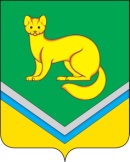 от   2016 г.									     №   п. УнъюганО внесении изменений в постановление Администрации сельского поселения Унъюган от 22.03.2013 № 50«Об утверждении Правил проверкидостоверности и полноты сведений,об имуществе и обязательствахимущественного характера, представляемыхлицом,  поступающим на работу на должностьруководителя муниципального учреждения и лицами замещающими эти должности.»В соответствии  с Постановлением Правительства Российской Федерации  от 06.11.2014 № 1164 «О внесении изменений в некоторые акты Правительства Российской Федерации»:1. В приложении к постановлению Администрации сельского поселения Унъюган  от 22.03.2013 №50 «Об утверждении Правил проверки достоверности и полноты сведений, об имуществе и обязательствах имущественного характера, представляемых лицом,  поступающим на работу на должность руководителя муниципального учреждения и лицами замещающими эти должности» внести следующие изменения 1.1. В пункте 1 слово «представляемых»  заменить словом «представленных». 1.2. Пункт 4 изложить в новой редакции:«4. Основанием для осуществления проверки является информация, представленная в письменном виде в установленном порядке: а) правоохранительными органами, иными государственными органами, органами местного самоуправления и их должностными лицами;б) ответственным лицом отдела правового, социального обеспечения и муниципальной службы по профилактике коррупционных и иных правонарушений;в) постоянно действующими руководящими органами политических партий и зарегистрированных в соответствии с законодательством Российской Федерации иных общероссийских общественных объединений, не являющихся политическими партиями;г) Общественной палатой Ханты-Мансийского автономного округа-Югры;д) общероссийскими средствами массовой информации.».1.3. В подпункте б пункта 8 слово «представляемые»  заменить словом «представленные».2. Постановление обнародовать и разместить на официальном сайте Администрации сельского поселения Унъюган в информационно – телекоммуникационной сети общего пользования (компьютерные сети «Интернет).3. Контроль за исполнением постановления возложить на заместителя главы поселения по правовым и социальным вопросам, заведующего отделом правового, социального обеспечения и муниципальной службы Мальцеву О.А.Глава сельского поселения Унъюган		                                         В.И. ДеркачСОГЛАСОВАНИЕпроекта Постановления  Администрации сельского поселения Унъюган____ О внесении изменений в постановление от № 50 от 23.03.2013Исполнитель:Главный специалист: Герасимовская С.В. 48-504________________________________Согласовано:АДМИНИСТРАЦИЯСЕЛЬСКОГО ПОСЕЛЕНИЯ УНЪЮГАНОктябрьского районаХанты – Мансийского автономного округа – ЮгрыПОСТАНОВЛЕНИЕФ.И.О.         Дата передачи 
на согласованиеРазногласияПодпись, дата  
согласования   Дата возврата 
исполнителюИ.о.Заместитель главы поселения А.Н. Кнотикова  заместитель главы поселения   Н.И. ИвановаЗаместителя главы поселения Л.В. Балабанова